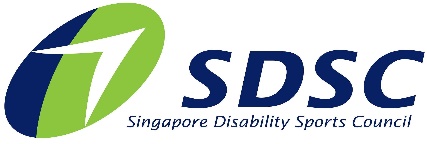 SINGAPORE DISABILITY SPORTS COUNCIL (SDSC) CHARITY GOLF 2023PLEDGE OF SUPPORTDate: 24 August 2023 | Venue: Tanah Merah Country Club (Garden Course)You can support the SDSC Charity Golf 2023 through any of the following ways: Book a Supporter Package Participate in Golf TournamentMake a Cash DonationDonation in Kind (e.g. Goodie Bags, Prizes)☐ BOOK A SUPPORTER PACKAGE ☐ PARTICIPATE IN GOLF TOURNAMENTSupport the cause by taking up a flight(s) (4 golfers per flight) at $5,000☐ MAKE A CASH DONATIONPlease indicate amount: _____________________________ ☐ DONATION IN KIND METHOD OF PAYMENTDONOR PARTICULARSTERMS AND CONDITIONSOrders will only be processed / confirmed upon receipt of payment. Any amounts received above the required amount will be considered an outright donation.SUBMISSION AND ENQUIRIES Please email to charitygolf23@sdsc.org.sg or call 6342 3501. TierAlbatross$30,000Eagle$20,000Birdie$10,000Preferred Package(Please Tick)☐☐☐Flights included in package3 Flights2 Flights1 FlightToken of AppreciationCorporate logo will be acknowledged on photo wall and website250% tax exemption For more information, please refer to the Annex.Corporate logo will be acknowledged on photo wall and website250% tax exemption For more information, please refer to the Annex.Corporate logo will be acknowledged on photo wall and website250% tax exemption For more information, please refer to the Annex.Product and Quantity ☐ for goodie bags ☐ for lucky draw / golf tournament prizes  ☐ for golf tournament refreshments  ☐ for auction  Value of Donation (for recording purposes only) ☐ ChequeMake cheque payable to 'Singapore Disability Sports Council'.Behind the cheque, indicate ‘Charity Golf 2023’, your name/name of organisation and NRIC/FIN/UEN.Mail it to Singapore Disability Sports Council, 3 Stadium Drive, #01-34, Singapore 397630.☐ Bank TransferAccount Name: Singapore Disability Sports Council Bank Name: DBS Ltd, Singapore   Bank A/C: 033-021741-2            Swift Code: DBSSS GSGIndicate “CharityGolf” in the transaction details.  ☐ PayNow Key in UEN: S73SS0035B or scan this QR Code. 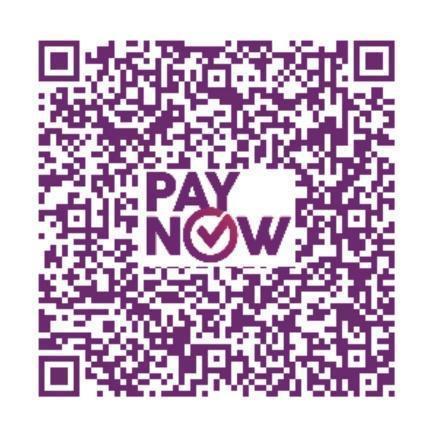 Indicate “CharityGolf” in the transaction details.aI am donating as an ☐ Individual - Full Name (as per NRIC / FIN): ☐ Organisation - Name (as per ACRA / ROS): bThe Singapore Disability Sports Council (SDSC) is a charity under the National Council of Social Service (UEN: S73SS0035B) and an Institute of Public Character. All donations above $50 will be entitled to 2.5 times tax exemption. A tax-deductible receipt will be issued upon request. For more information about the tax benefits, please refer to www.iras.gov.sg.I would like a tax exemption receipt: ☐ YesMy NRIC / UEN number is:  ☐ No c*☐ (Please check / tick to acknowledge this) I agree that my donation would be submitted for matching by the Tote Board Enhanced Fundraising Programme OR the One Team Singapore Fund (OTSF), to multiply its impact for SDSC. If my donation is submitted for OTSF, it shall benefit purposes relating to and/or arising from the SDSC’s High Performance Sport System. Contact DetailsContact DetailsName:Designation:Mailing Address:Contact Number:(O): _____________            (M): _____________Email:Entitlements for Supporter Packages for SDSC Charity Golf 2022Entitlements for Supporter Packages for SDSC Charity Golf 2022Entitlements for Supporter Packages for SDSC Charity Golf 2022Entitlements for Supporter Packages for SDSC Charity Golf 2022AlbatrossEagleBirdieDonation Sum or Value$30,000$20,000$10,000Number of Golfers 1284Lunch for golfersDinner for golfers Website acknowledgementSpecial invitation to VIP table Social media post acknowledgementAcknowledgement on Event Photo Wall (on green)Acknowledgement on A-boards (on green)Acknowledgement on dinner event Token of Appreciation250% tax deduction